San Diego Unified School District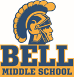 Emergency School Site Council (SSC) 
Meeting MinutesMonday, March 1st, 2021Via Zoom Link HereFor more information about SSC please contact a co-chair Kelly Baker at kbaker1@sandi.net or Diane Bryson at dbryson@sandi.net Members Present at this meeting = __9___            (  7 needed for Quorum)          Quorum met Yes or No 		Guests Present : __2_____                             Meeting adjourned at 4:36pmNext meeting is on March 22nd 2021 @3pmBell SSC Voting Members 2020-2021Bell SSC Voting Members 2020-2021Bell SSC Voting Members 2020-2021Bell SSC Voting Members 2020-2021Bell Staff: X==Present; E - Excused; A = AlternateBell Parents/Community: X=Present E - Excused; A = AlternateXPrecious Jackson-Hubbard, PrincipalXMarina Morfin,  (2nd Year) ParentXKelly Baker, SDEA CertificatedXHeather Bradley,  (1st Year) ParentXAudrey Alfaro, SDEA CertificatedSacramento Padron,  (1st Year) ParentXDiane Bryson, SDEA CertificatedXHannah DelaCruz, Student Manuel Medina, SDEA CertificatedMiguel Aguigui, Student XKaren Lacey-Jackson - Other Staff (Classified)XAlahna Allen, Student Visitors Present:Visitors Present:XDr Dorothy Kegler, classified staff XKen Lewis, AdminSSC Business Covered At This MeetingSSC Business Covered At This MeetingSSC Business Covered At This MeetingSSC Business Covered At This MeetingTitle I Parent Involvement Policy, Home School CompactSPSA:SPSA:Consolidated Programs OverviewSPSA Goal ReviewSSC BylawsSPSA Target ProgressDAC, ELAC and/or SAC MergerModifications to SPSA goals, strategies, fundingUniform Complaint ProceduresBudget:Budget:AttendanceXFunding (District Information) VotingParent Education OpportunitiesXModifications to Categorical Funding based on Target UpdatesData Review:Data Review:DAC & ELAC:DAC & ELAC:API and/or AYP DataELAC Program ReportCAASP DataDAC ReportQuarterly Target Data ReviewTrainingItemDescription/ActionsAction Requested of SSC Members/ NotesCall to Order @3:33pm                        Virtual IntroductionsSSC Chairperson Virtual Roll Call Attendance Chair will call each member’s name - member please say hear/presentVisitors please type your name and position in the chat box2. 	Public Comment3. 	Agenda/ Minutes ReviewOpen to the public to make comments for voting members to consider for the purpose of the agenda items to be discussed. Please state full name for the recordReview Feb 22nd meeting minutes When do we want/ how do we want teachers to be able to submit licensing requests for the next year?---Kelly Baker will create one for licenses, Precious Hubbard Jackson will create a form for all other requestsHow will we use the counselor we are purchasing?--we hope to tailor that position to our sites’ needs (ex. Spanish speaking/ support ELs +DAC, 504 coordinator +IEPs…)Diane Bryson made a motion to approve the minutes as corrected. Precious Hubbard- Jackson seconded the motion. The motion pass with 9 approved, 0 disapproved, 0 abstained.4. SSC Business2021-2022 Final Budget PreviewMrs. Hubbard Jackson will present the 2021-2022 budget voting items. She had sent out a “priorities” Google Form last week for the SSC team to rate their priorities as well feedback from other stakeholders. The SSC voted accordingly on those items.The budget was shared for the recommendations for each of these pockets (please refer to updated budget slide show/ form):09800LCFF Intervention Support 30100 Title 1 Basic Program 30103 Title 1 Parent Involvement 30106 Title 1 Supplement Prog Improvement After discussion, Kelly Baker put a motion on the floor to accept the 2021-2022 budget as presented. It was seconded by Marina Morfin. 9 approved, 0 disapproved and 0 abstained. The motion passed and the budget was accepted.5. 	DAC and ELACa. 	DAC Reportb. 	ELAC ReportN/AN/A